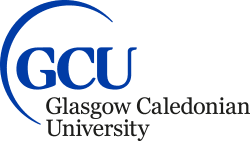 SEBE Scholarship Application:Dean's Scholarships for International Academic ExcellenceEligibility criteria Dean’s ScholarshipTo qualify for the Dean's Scholarship, you must:have your application for full time PhD studies accepted in the School of Engineering and Built Environment, Glasgow Caledonian University;have a grade average of 70% (Merit) or above in your MSc studies, or exceptional prior experience;be a self-funded student and not in receipt of any other scholarships (except the alumni or early payment discounts).ApplicationYou are asked to submit a 1000-word (maximum) scholarship application. The scholarship application should explain: your career goals and how you would use your specific knowledge, experience and background to:ensure that the research aims of your project are met and exceeded;fully align your project with the School’s research strategy;act as an ambassador for SEBE and GCU, and ensure dissemination and wider impact arising from your research work.Please e-mail your scholarship application, together with your academic references and supporting statement by your supervisory team to sebersb@gcu.ac.uk. Signed:							Date:Name: Project Title:Application reference:Start date:Director of Studies:Statement 1000-word (maximum):Word count:Statement 1000-word (maximum):Word count:Statement 1000-word (maximum):Word count:Statement 1000-word (maximum):Word count: